Activity 4.5.2b Proving The Right Triangle Similarity TheoremIn Activity 4.5.1 you may have noticed that the altitude is drawn to the hypotenuse of a right triangle forms similar triangle.  We can now state that conjecture as theorem.Right Triangle Similarity Theorem:  If the altitude is drawn to the hypotenuse of a right triangle, then the two triangles formed are similar to the original triangle and to each other.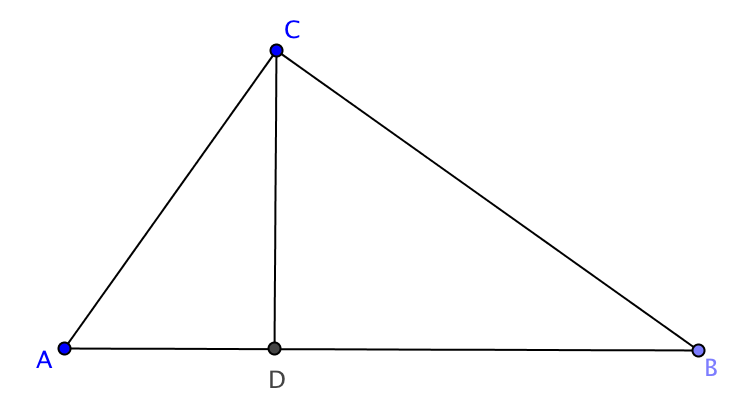 Given: ∆ABC with ACB a right angle 
 is the altitude to  (and therefore  Part I:  Prove 	____ ____ because of the reflexive property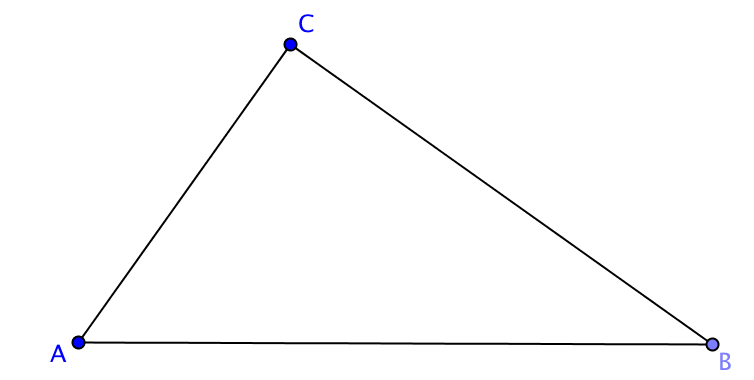 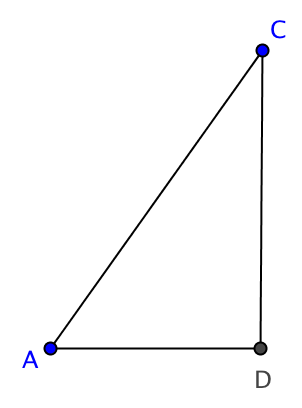 	____ is a right angle because_____________	____ ____ because________________	 because __________________________Part II:  Prove  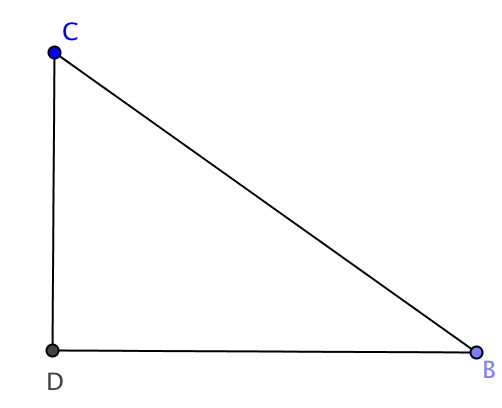 ____ ____ because______________	____ is a right angle because__________	____ ____ because_______________	because __________________________Part III:  Prove E1.ACD  + mBCD = 90o because____________	E2.   + mA = 90o because____________	      Use E1 and E2 to show that A=____ 	____ and ____ are right angles because________	____ ____ because________	 because __________________________